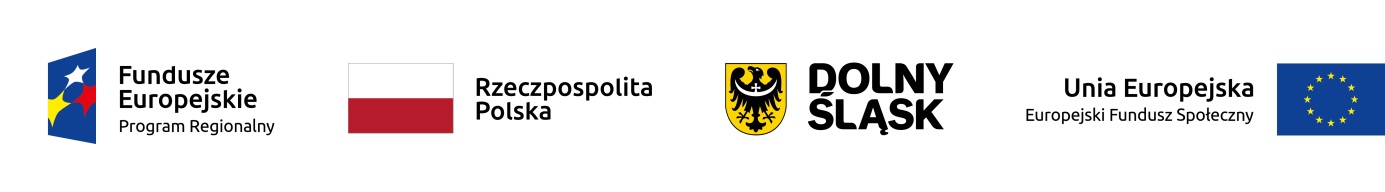 Mój drugi dom - zapewnienie wsparcia dla osób niesamodzielnych w dziennych domach pomocy we WrocławiuMCUS.DZP.372-Z-09/2019                                                            Załącznik nr 2b do Zapytania ofertowego	.....................................................(pieczęć wykonawcy)					KALKULACJA CENOWA - monitoring...................................................................................................................................................(nazwa wykonawcy)Oferujemy wykonanie monitoringu w ramach usług dezynfekcji, dezynsekcji i deratyzacji w nowopowstałych Dziennych Domach Pomocy, funkcjonujących w strukturze Domu Pomocy Społecznej w Miejskim Centrum Usług Socjalnych we Wrocławiu na następujących warunkach cenowych:L.P.Lokalizacja DDPPow. użytk. w m2Cena netto jednego monitoringu (zł)Wartość netto jednego monitoringu (zł) Stawka podatku VAT (%) Wartość podatku VAT jednego monitoringu (zł)Wartość brutto jednego monitoringu (zł) Ilość Wartość netto sumy monitoringówWartość podatku VAT (zł)Wartość brutto sumy monitoringów (zł) 1.2.3.4.5.6.7.(6x5) 8.(6+7)9.10.(5x9)11.(10x9)12.(10+11)1.DDPul. Karmelkowa 25177  22.DDP nr 1ul. Semaforowa 538813.DDP nr 2ul. Semaforowa 540514.RAZEMxxx x x xx Cena podana w Kalkulacji cenowej (Załącznik nr 2b), jest ceną ostateczną, kompletną, zawierającą wszystkie koszty,które ponosi Zamawiający w całym okresie realizacji zamówienia i zostanie wprowadzona do Umowy jako obowiązująca strony przez cały okres realizacji zamówienia.Cena podana w Kalkulacji cenowej (Załącznik nr 2b), jest ceną ostateczną, kompletną, zawierającą wszystkie koszty,które ponosi Zamawiający w całym okresie realizacji zamówienia i zostanie wprowadzona do Umowy jako obowiązująca strony przez cały okres realizacji zamówienia.Cena podana w Kalkulacji cenowej (Załącznik nr 2b), jest ceną ostateczną, kompletną, zawierającą wszystkie koszty,które ponosi Zamawiający w całym okresie realizacji zamówienia i zostanie wprowadzona do Umowy jako obowiązująca strony przez cały okres realizacji zamówienia.Cena podana w Kalkulacji cenowej (Załącznik nr 2b), jest ceną ostateczną, kompletną, zawierającą wszystkie koszty,które ponosi Zamawiający w całym okresie realizacji zamówienia i zostanie wprowadzona do Umowy jako obowiązująca strony przez cały okres realizacji zamówienia.Cena podana w Kalkulacji cenowej (Załącznik nr 2b), jest ceną ostateczną, kompletną, zawierającą wszystkie koszty,które ponosi Zamawiający w całym okresie realizacji zamówienia i zostanie wprowadzona do Umowy jako obowiązująca strony przez cały okres realizacji zamówienia.Cena podana w Kalkulacji cenowej (Załącznik nr 2b), jest ceną ostateczną, kompletną, zawierającą wszystkie koszty,które ponosi Zamawiający w całym okresie realizacji zamówienia i zostanie wprowadzona do Umowy jako obowiązująca strony przez cały okres realizacji zamówienia.Cena podana w Kalkulacji cenowej (Załącznik nr 2b), jest ceną ostateczną, kompletną, zawierającą wszystkie koszty,które ponosi Zamawiający w całym okresie realizacji zamówienia i zostanie wprowadzona do Umowy jako obowiązująca strony przez cały okres realizacji zamówienia.Cena podana w Kalkulacji cenowej (Załącznik nr 2b), jest ceną ostateczną, kompletną, zawierającą wszystkie koszty,które ponosi Zamawiający w całym okresie realizacji zamówienia i zostanie wprowadzona do Umowy jako obowiązująca strony przez cały okres realizacji zamówienia.Cena podana w Kalkulacji cenowej (Załącznik nr 2b), jest ceną ostateczną, kompletną, zawierającą wszystkie koszty,które ponosi Zamawiający w całym okresie realizacji zamówienia i zostanie wprowadzona do Umowy jako obowiązująca strony przez cały okres realizacji zamówienia.Cena podana w Kalkulacji cenowej (Załącznik nr 2b), jest ceną ostateczną, kompletną, zawierającą wszystkie koszty,które ponosi Zamawiający w całym okresie realizacji zamówienia i zostanie wprowadzona do Umowy jako obowiązująca strony przez cały okres realizacji zamówienia.Cena podana w Kalkulacji cenowej (Załącznik nr 2b), jest ceną ostateczną, kompletną, zawierającą wszystkie koszty,które ponosi Zamawiający w całym okresie realizacji zamówienia i zostanie wprowadzona do Umowy jako obowiązująca strony przez cały okres realizacji zamówienia.Cena podana w Kalkulacji cenowej (Załącznik nr 2b), jest ceną ostateczną, kompletną, zawierającą wszystkie koszty,które ponosi Zamawiający w całym okresie realizacji zamówienia i zostanie wprowadzona do Umowy jako obowiązująca strony przez cały okres realizacji zamówienia.Cena podana w Kalkulacji cenowej (Załącznik nr 2b), jest ceną ostateczną, kompletną, zawierającą wszystkie koszty,które ponosi Zamawiający w całym okresie realizacji zamówienia i zostanie wprowadzona do Umowy jako obowiązująca strony przez cały okres realizacji zamówienia.Cena podana w Kalkulacji cenowej (Załącznik nr 2b), jest ceną ostateczną, kompletną, zawierającą wszystkie koszty,które ponosi Zamawiający w całym okresie realizacji zamówienia i zostanie wprowadzona do Umowy jako obowiązująca strony przez cały okres realizacji zamówienia.Cena podana w Kalkulacji cenowej (Załącznik nr 2b), jest ceną ostateczną, kompletną, zawierającą wszystkie koszty,które ponosi Zamawiający w całym okresie realizacji zamówienia i zostanie wprowadzona do Umowy jako obowiązująca strony przez cały okres realizacji zamówienia.Cena podana w Kalkulacji cenowej (Załącznik nr 2b), jest ceną ostateczną, kompletną, zawierającą wszystkie koszty,które ponosi Zamawiający w całym okresie realizacji zamówienia i zostanie wprowadzona do Umowy jako obowiązująca strony przez cały okres realizacji zamówienia.Cena podana w Kalkulacji cenowej (Załącznik nr 2b), jest ceną ostateczną, kompletną, zawierającą wszystkie koszty,które ponosi Zamawiający w całym okresie realizacji zamówienia i zostanie wprowadzona do Umowy jako obowiązująca strony przez cały okres realizacji zamówienia.Cena podana w Kalkulacji cenowej (Załącznik nr 2b), jest ceną ostateczną, kompletną, zawierającą wszystkie koszty,które ponosi Zamawiający w całym okresie realizacji zamówienia i zostanie wprowadzona do Umowy jako obowiązująca strony przez cały okres realizacji zamówienia.Cena podana w Kalkulacji cenowej (Załącznik nr 2b), jest ceną ostateczną, kompletną, zawierającą wszystkie koszty,które ponosi Zamawiający w całym okresie realizacji zamówienia i zostanie wprowadzona do Umowy jako obowiązująca strony przez cały okres realizacji zamówienia.Cena podana w Kalkulacji cenowej (Załącznik nr 2b), jest ceną ostateczną, kompletną, zawierającą wszystkie koszty,które ponosi Zamawiający w całym okresie realizacji zamówienia i zostanie wprowadzona do Umowy jako obowiązująca strony przez cały okres realizacji zamówienia.Cena podana w Kalkulacji cenowej (Załącznik nr 2b), jest ceną ostateczną, kompletną, zawierającą wszystkie koszty,które ponosi Zamawiający w całym okresie realizacji zamówienia i zostanie wprowadzona do Umowy jako obowiązująca strony przez cały okres realizacji zamówienia.Cena podana w Kalkulacji cenowej (Załącznik nr 2b), jest ceną ostateczną, kompletną, zawierającą wszystkie koszty,które ponosi Zamawiający w całym okresie realizacji zamówienia i zostanie wprowadzona do Umowy jako obowiązująca strony przez cały okres realizacji zamówienia.Cena podana w Kalkulacji cenowej (Załącznik nr 2b), jest ceną ostateczną, kompletną, zawierającą wszystkie koszty,które ponosi Zamawiający w całym okresie realizacji zamówienia i zostanie wprowadzona do Umowy jako obowiązująca strony przez cały okres realizacji zamówienia.Cena podana w Kalkulacji cenowej (Załącznik nr 2b), jest ceną ostateczną, kompletną, zawierającą wszystkie koszty,które ponosi Zamawiający w całym okresie realizacji zamówienia i zostanie wprowadzona do Umowy jako obowiązująca strony przez cały okres realizacji zamówienia.Cena oferty netto za usługi monitoringu………………………………………..........................................................................…. zł. 
(słownie złotych: ………………………………………....................................................................................…….….…………..……..)

Wartość podatku VAT za usługi monitoringu………………………………………..............................................................……….. zł. 
(słownie złotych:...……............................................………..…………….................................……………………….) 

Wartość oferty brutto za usługi monitoringu………………………………………............................................................…..…….. zł. 
(słownie złotych: …………………………….................................................................................................…..…….………….)...........................................	 (data)					       ............................................................................................................                                                                               (podpis i pieczęć osób wskazanych w dokumencie uprawniającym do występowania                                                                                            w obrocie prawnym lub posiadających pełnomocnictwo) Cena oferty netto za usługi monitoringu………………………………………..........................................................................…. zł. 
(słownie złotych: ………………………………………....................................................................................…….….…………..……..)

Wartość podatku VAT za usługi monitoringu………………………………………..............................................................……….. zł. 
(słownie złotych:...……............................................………..…………….................................……………………….) 

Wartość oferty brutto za usługi monitoringu………………………………………............................................................…..…….. zł. 
(słownie złotych: …………………………….................................................................................................…..…….………….)...........................................	 (data)					       ............................................................................................................                                                                               (podpis i pieczęć osób wskazanych w dokumencie uprawniającym do występowania                                                                                            w obrocie prawnym lub posiadających pełnomocnictwo) Cena oferty netto za usługi monitoringu………………………………………..........................................................................…. zł. 
(słownie złotych: ………………………………………....................................................................................…….….…………..……..)

Wartość podatku VAT za usługi monitoringu………………………………………..............................................................……….. zł. 
(słownie złotych:...……............................................………..…………….................................……………………….) 

Wartość oferty brutto za usługi monitoringu………………………………………............................................................…..…….. zł. 
(słownie złotych: …………………………….................................................................................................…..…….………….)...........................................	 (data)					       ............................................................................................................                                                                               (podpis i pieczęć osób wskazanych w dokumencie uprawniającym do występowania                                                                                            w obrocie prawnym lub posiadających pełnomocnictwo) Cena oferty netto za usługi monitoringu………………………………………..........................................................................…. zł. 
(słownie złotych: ………………………………………....................................................................................…….….…………..……..)

Wartość podatku VAT za usługi monitoringu………………………………………..............................................................……….. zł. 
(słownie złotych:...……............................................………..…………….................................……………………….) 

Wartość oferty brutto za usługi monitoringu………………………………………............................................................…..…….. zł. 
(słownie złotych: …………………………….................................................................................................…..…….………….)...........................................	 (data)					       ............................................................................................................                                                                               (podpis i pieczęć osób wskazanych w dokumencie uprawniającym do występowania                                                                                            w obrocie prawnym lub posiadających pełnomocnictwo) Cena oferty netto za usługi monitoringu………………………………………..........................................................................…. zł. 
(słownie złotych: ………………………………………....................................................................................…….….…………..……..)

Wartość podatku VAT za usługi monitoringu………………………………………..............................................................……….. zł. 
(słownie złotych:...……............................................………..…………….................................……………………….) 

Wartość oferty brutto za usługi monitoringu………………………………………............................................................…..…….. zł. 
(słownie złotych: …………………………….................................................................................................…..…….………….)...........................................	 (data)					       ............................................................................................................                                                                               (podpis i pieczęć osób wskazanych w dokumencie uprawniającym do występowania                                                                                            w obrocie prawnym lub posiadających pełnomocnictwo) Cena oferty netto za usługi monitoringu………………………………………..........................................................................…. zł. 
(słownie złotych: ………………………………………....................................................................................…….….…………..……..)

Wartość podatku VAT za usługi monitoringu………………………………………..............................................................……….. zł. 
(słownie złotych:...……............................................………..…………….................................……………………….) 

Wartość oferty brutto za usługi monitoringu………………………………………............................................................…..…….. zł. 
(słownie złotych: …………………………….................................................................................................…..…….………….)...........................................	 (data)					       ............................................................................................................                                                                               (podpis i pieczęć osób wskazanych w dokumencie uprawniającym do występowania                                                                                            w obrocie prawnym lub posiadających pełnomocnictwo) Cena oferty netto za usługi monitoringu………………………………………..........................................................................…. zł. 
(słownie złotych: ………………………………………....................................................................................…….….…………..……..)

Wartość podatku VAT za usługi monitoringu………………………………………..............................................................……….. zł. 
(słownie złotych:...……............................................………..…………….................................……………………….) 

Wartość oferty brutto za usługi monitoringu………………………………………............................................................…..…….. zł. 
(słownie złotych: …………………………….................................................................................................…..…….………….)...........................................	 (data)					       ............................................................................................................                                                                               (podpis i pieczęć osób wskazanych w dokumencie uprawniającym do występowania                                                                                            w obrocie prawnym lub posiadających pełnomocnictwo) Cena oferty netto za usługi monitoringu………………………………………..........................................................................…. zł. 
(słownie złotych: ………………………………………....................................................................................…….….…………..……..)

Wartość podatku VAT za usługi monitoringu………………………………………..............................................................……….. zł. 
(słownie złotych:...……............................................………..…………….................................……………………….) 

Wartość oferty brutto za usługi monitoringu………………………………………............................................................…..…….. zł. 
(słownie złotych: …………………………….................................................................................................…..…….………….)...........................................	 (data)					       ............................................................................................................                                                                               (podpis i pieczęć osób wskazanych w dokumencie uprawniającym do występowania                                                                                            w obrocie prawnym lub posiadających pełnomocnictwo) Cena oferty netto za usługi monitoringu………………………………………..........................................................................…. zł. 
(słownie złotych: ………………………………………....................................................................................…….….…………..……..)

Wartość podatku VAT za usługi monitoringu………………………………………..............................................................……….. zł. 
(słownie złotych:...……............................................………..…………….................................……………………….) 

Wartość oferty brutto za usługi monitoringu………………………………………............................................................…..…….. zł. 
(słownie złotych: …………………………….................................................................................................…..…….………….)...........................................	 (data)					       ............................................................................................................                                                                               (podpis i pieczęć osób wskazanych w dokumencie uprawniającym do występowania                                                                                            w obrocie prawnym lub posiadających pełnomocnictwo) Cena oferty netto za usługi monitoringu………………………………………..........................................................................…. zł. 
(słownie złotych: ………………………………………....................................................................................…….….…………..……..)

Wartość podatku VAT za usługi monitoringu………………………………………..............................................................……….. zł. 
(słownie złotych:...……............................................………..…………….................................……………………….) 

Wartość oferty brutto za usługi monitoringu………………………………………............................................................…..…….. zł. 
(słownie złotych: …………………………….................................................................................................…..…….………….)...........................................	 (data)					       ............................................................................................................                                                                               (podpis i pieczęć osób wskazanych w dokumencie uprawniającym do występowania                                                                                            w obrocie prawnym lub posiadających pełnomocnictwo) Cena oferty netto za usługi monitoringu………………………………………..........................................................................…. zł. 
(słownie złotych: ………………………………………....................................................................................…….….…………..……..)

Wartość podatku VAT za usługi monitoringu………………………………………..............................................................……….. zł. 
(słownie złotych:...……............................................………..…………….................................……………………….) 

Wartość oferty brutto za usługi monitoringu………………………………………............................................................…..…….. zł. 
(słownie złotych: …………………………….................................................................................................…..…….………….)...........................................	 (data)					       ............................................................................................................                                                                               (podpis i pieczęć osób wskazanych w dokumencie uprawniającym do występowania                                                                                            w obrocie prawnym lub posiadających pełnomocnictwo) Cena oferty netto za usługi monitoringu………………………………………..........................................................................…. zł. 
(słownie złotych: ………………………………………....................................................................................…….….…………..……..)

Wartość podatku VAT za usługi monitoringu………………………………………..............................................................……….. zł. 
(słownie złotych:...……............................................………..…………….................................……………………….) 

Wartość oferty brutto za usługi monitoringu………………………………………............................................................…..…….. zł. 
(słownie złotych: …………………………….................................................................................................…..…….………….)...........................................	 (data)					       ............................................................................................................                                                                               (podpis i pieczęć osób wskazanych w dokumencie uprawniającym do występowania                                                                                            w obrocie prawnym lub posiadających pełnomocnictwo) Cena oferty netto za usługi monitoringu………………………………………..........................................................................…. zł. 
(słownie złotych: ………………………………………....................................................................................…….….…………..……..)

Wartość podatku VAT za usługi monitoringu………………………………………..............................................................……….. zł. 
(słownie złotych:...……............................................………..…………….................................……………………….) 

Wartość oferty brutto za usługi monitoringu………………………………………............................................................…..…….. zł. 
(słownie złotych: …………………………….................................................................................................…..…….………….)...........................................	 (data)					       ............................................................................................................                                                                               (podpis i pieczęć osób wskazanych w dokumencie uprawniającym do występowania                                                                                            w obrocie prawnym lub posiadających pełnomocnictwo) Cena oferty netto za usługi monitoringu………………………………………..........................................................................…. zł. 
(słownie złotych: ………………………………………....................................................................................…….….…………..……..)

Wartość podatku VAT za usługi monitoringu………………………………………..............................................................……….. zł. 
(słownie złotych:...……............................................………..…………….................................……………………….) 

Wartość oferty brutto za usługi monitoringu………………………………………............................................................…..…….. zł. 
(słownie złotych: …………………………….................................................................................................…..…….………….)...........................................	 (data)					       ............................................................................................................                                                                               (podpis i pieczęć osób wskazanych w dokumencie uprawniającym do występowania                                                                                            w obrocie prawnym lub posiadających pełnomocnictwo) Cena oferty netto za usługi monitoringu………………………………………..........................................................................…. zł. 
(słownie złotych: ………………………………………....................................................................................…….….…………..……..)

Wartość podatku VAT za usługi monitoringu………………………………………..............................................................……….. zł. 
(słownie złotych:...……............................................………..…………….................................……………………….) 

Wartość oferty brutto za usługi monitoringu………………………………………............................................................…..…….. zł. 
(słownie złotych: …………………………….................................................................................................…..…….………….)...........................................	 (data)					       ............................................................................................................                                                                               (podpis i pieczęć osób wskazanych w dokumencie uprawniającym do występowania                                                                                            w obrocie prawnym lub posiadających pełnomocnictwo) Cena oferty netto za usługi monitoringu………………………………………..........................................................................…. zł. 
(słownie złotych: ………………………………………....................................................................................…….….…………..……..)

Wartość podatku VAT za usługi monitoringu………………………………………..............................................................……….. zł. 
(słownie złotych:...……............................................………..…………….................................……………………….) 

Wartość oferty brutto za usługi monitoringu………………………………………............................................................…..…….. zł. 
(słownie złotych: …………………………….................................................................................................…..…….………….)...........................................	 (data)					       ............................................................................................................                                                                               (podpis i pieczęć osób wskazanych w dokumencie uprawniającym do występowania                                                                                            w obrocie prawnym lub posiadających pełnomocnictwo) Cena oferty netto za usługi monitoringu………………………………………..........................................................................…. zł. 
(słownie złotych: ………………………………………....................................................................................…….….…………..……..)

Wartość podatku VAT za usługi monitoringu………………………………………..............................................................……….. zł. 
(słownie złotych:...……............................................………..…………….................................……………………….) 

Wartość oferty brutto za usługi monitoringu………………………………………............................................................…..…….. zł. 
(słownie złotych: …………………………….................................................................................................…..…….………….)...........................................	 (data)					       ............................................................................................................                                                                               (podpis i pieczęć osób wskazanych w dokumencie uprawniającym do występowania                                                                                            w obrocie prawnym lub posiadających pełnomocnictwo) Cena oferty netto za usługi monitoringu………………………………………..........................................................................…. zł. 
(słownie złotych: ………………………………………....................................................................................…….….…………..……..)

Wartość podatku VAT za usługi monitoringu………………………………………..............................................................……….. zł. 
(słownie złotych:...……............................................………..…………….................................……………………….) 

Wartość oferty brutto za usługi monitoringu………………………………………............................................................…..…….. zł. 
(słownie złotych: …………………………….................................................................................................…..…….………….)...........................................	 (data)					       ............................................................................................................                                                                               (podpis i pieczęć osób wskazanych w dokumencie uprawniającym do występowania                                                                                            w obrocie prawnym lub posiadających pełnomocnictwo) Cena oferty netto za usługi monitoringu………………………………………..........................................................................…. zł. 
(słownie złotych: ………………………………………....................................................................................…….….…………..……..)

Wartość podatku VAT za usługi monitoringu………………………………………..............................................................……….. zł. 
(słownie złotych:...……............................................………..…………….................................……………………….) 

Wartość oferty brutto za usługi monitoringu………………………………………............................................................…..…….. zł. 
(słownie złotych: …………………………….................................................................................................…..…….………….)...........................................	 (data)					       ............................................................................................................                                                                               (podpis i pieczęć osób wskazanych w dokumencie uprawniającym do występowania                                                                                            w obrocie prawnym lub posiadających pełnomocnictwo) Cena oferty netto za usługi monitoringu………………………………………..........................................................................…. zł. 
(słownie złotych: ………………………………………....................................................................................…….….…………..……..)

Wartość podatku VAT za usługi monitoringu………………………………………..............................................................……….. zł. 
(słownie złotych:...……............................................………..…………….................................……………………….) 

Wartość oferty brutto za usługi monitoringu………………………………………............................................................…..…….. zł. 
(słownie złotych: …………………………….................................................................................................…..…….………….)...........................................	 (data)					       ............................................................................................................                                                                               (podpis i pieczęć osób wskazanych w dokumencie uprawniającym do występowania                                                                                            w obrocie prawnym lub posiadających pełnomocnictwo) Cena oferty netto za usługi monitoringu………………………………………..........................................................................…. zł. 
(słownie złotych: ………………………………………....................................................................................…….….…………..……..)

Wartość podatku VAT za usługi monitoringu………………………………………..............................................................……….. zł. 
(słownie złotych:...……............................................………..…………….................................……………………….) 

Wartość oferty brutto za usługi monitoringu………………………………………............................................................…..…….. zł. 
(słownie złotych: …………………………….................................................................................................…..…….………….)...........................................	 (data)					       ............................................................................................................                                                                               (podpis i pieczęć osób wskazanych w dokumencie uprawniającym do występowania                                                                                            w obrocie prawnym lub posiadających pełnomocnictwo) Cena oferty netto za usługi monitoringu………………………………………..........................................................................…. zł. 
(słownie złotych: ………………………………………....................................................................................…….….…………..……..)

Wartość podatku VAT za usługi monitoringu………………………………………..............................................................……….. zł. 
(słownie złotych:...……............................................………..…………….................................……………………….) 

Wartość oferty brutto za usługi monitoringu………………………………………............................................................…..…….. zł. 
(słownie złotych: …………………………….................................................................................................…..…….………….)...........................................	 (data)					       ............................................................................................................                                                                               (podpis i pieczęć osób wskazanych w dokumencie uprawniającym do występowania                                                                                            w obrocie prawnym lub posiadających pełnomocnictwo) Cena oferty netto za usługi monitoringu………………………………………..........................................................................…. zł. 
(słownie złotych: ………………………………………....................................................................................…….….…………..……..)

Wartość podatku VAT za usługi monitoringu………………………………………..............................................................……….. zł. 
(słownie złotych:...……............................................………..…………….................................……………………….) 

Wartość oferty brutto za usługi monitoringu………………………………………............................................................…..…….. zł. 
(słownie złotych: …………………………….................................................................................................…..…….………….)...........................................	 (data)					       ............................................................................................................                                                                               (podpis i pieczęć osób wskazanych w dokumencie uprawniającym do występowania                                                                                            w obrocie prawnym lub posiadających pełnomocnictwo) Cena oferty netto za usługi monitoringu………………………………………..........................................................................…. zł. 
(słownie złotych: ………………………………………....................................................................................…….….…………..……..)

Wartość podatku VAT za usługi monitoringu………………………………………..............................................................……….. zł. 
(słownie złotych:...……............................................………..…………….................................……………………….) 

Wartość oferty brutto za usługi monitoringu………………………………………............................................................…..…….. zł. 
(słownie złotych: …………………………….................................................................................................…..…….………….)...........................................	 (data)					       ............................................................................................................                                                                               (podpis i pieczęć osób wskazanych w dokumencie uprawniającym do występowania                                                                                            w obrocie prawnym lub posiadających pełnomocnictwo) Cena oferty netto za usługi monitoringu………………………………………..........................................................................…. zł. 
(słownie złotych: ………………………………………....................................................................................…….….…………..……..)

Wartość podatku VAT za usługi monitoringu………………………………………..............................................................……….. zł. 
(słownie złotych:...……............................................………..…………….................................……………………….) 

Wartość oferty brutto za usługi monitoringu………………………………………............................................................…..…….. zł. 
(słownie złotych: …………………………….................................................................................................…..…….………….)...........................................	 (data)					       ............................................................................................................                                                                               (podpis i pieczęć osób wskazanych w dokumencie uprawniającym do występowania                                                                                            w obrocie prawnym lub posiadających pełnomocnictwo) Cena oferty netto za usługi monitoringu………………………………………..........................................................................…. zł. 
(słownie złotych: ………………………………………....................................................................................…….….…………..……..)

Wartość podatku VAT za usługi monitoringu………………………………………..............................................................……….. zł. 
(słownie złotych:...……............................................………..…………….................................……………………….) 

Wartość oferty brutto za usługi monitoringu………………………………………............................................................…..…….. zł. 
(słownie złotych: …………………………….................................................................................................…..…….………….)...........................................	 (data)					       ............................................................................................................                                                                               (podpis i pieczęć osób wskazanych w dokumencie uprawniającym do występowania                                                                                            w obrocie prawnym lub posiadających pełnomocnictwo) Cena oferty netto za usługi monitoringu………………………………………..........................................................................…. zł. 
(słownie złotych: ………………………………………....................................................................................…….….…………..……..)

Wartość podatku VAT za usługi monitoringu………………………………………..............................................................……….. zł. 
(słownie złotych:...……............................................………..…………….................................……………………….) 

Wartość oferty brutto za usługi monitoringu………………………………………............................................................…..…….. zł. 
(słownie złotych: …………………………….................................................................................................…..…….………….)...........................................	 (data)					       ............................................................................................................                                                                               (podpis i pieczęć osób wskazanych w dokumencie uprawniającym do występowania                                                                                            w obrocie prawnym lub posiadających pełnomocnictwo) Cena oferty netto za usługi monitoringu………………………………………..........................................................................…. zł. 
(słownie złotych: ………………………………………....................................................................................…….….…………..……..)

Wartość podatku VAT za usługi monitoringu………………………………………..............................................................……….. zł. 
(słownie złotych:...……............................................………..…………….................................……………………….) 

Wartość oferty brutto za usługi monitoringu………………………………………............................................................…..…….. zł. 
(słownie złotych: …………………………….................................................................................................…..…….………….)...........................................	 (data)					       ............................................................................................................                                                                               (podpis i pieczęć osób wskazanych w dokumencie uprawniającym do występowania                                                                                            w obrocie prawnym lub posiadających pełnomocnictwo) Cena oferty netto za usługi monitoringu………………………………………..........................................................................…. zł. 
(słownie złotych: ………………………………………....................................................................................…….….…………..……..)

Wartość podatku VAT za usługi monitoringu………………………………………..............................................................……….. zł. 
(słownie złotych:...……............................................………..…………….................................……………………….) 

Wartość oferty brutto za usługi monitoringu………………………………………............................................................…..…….. zł. 
(słownie złotych: …………………………….................................................................................................…..…….………….)...........................................	 (data)					       ............................................................................................................                                                                               (podpis i pieczęć osób wskazanych w dokumencie uprawniającym do występowania                                                                                            w obrocie prawnym lub posiadających pełnomocnictwo) Cena oferty netto za usługi monitoringu………………………………………..........................................................................…. zł. 
(słownie złotych: ………………………………………....................................................................................…….….…………..……..)

Wartość podatku VAT za usługi monitoringu………………………………………..............................................................……….. zł. 
(słownie złotych:...……............................................………..…………….................................……………………….) 

Wartość oferty brutto za usługi monitoringu………………………………………............................................................…..…….. zł. 
(słownie złotych: …………………………….................................................................................................…..…….………….)...........................................	 (data)					       ............................................................................................................                                                                               (podpis i pieczęć osób wskazanych w dokumencie uprawniającym do występowania                                                                                            w obrocie prawnym lub posiadających pełnomocnictwo) Cena oferty netto za usługi monitoringu………………………………………..........................................................................…. zł. 
(słownie złotych: ………………………………………....................................................................................…….….…………..……..)

Wartość podatku VAT za usługi monitoringu………………………………………..............................................................……….. zł. 
(słownie złotych:...……............................................………..…………….................................……………………….) 

Wartość oferty brutto za usługi monitoringu………………………………………............................................................…..…….. zł. 
(słownie złotych: …………………………….................................................................................................…..…….………….)...........................................	 (data)					       ............................................................................................................                                                                               (podpis i pieczęć osób wskazanych w dokumencie uprawniającym do występowania                                                                                            w obrocie prawnym lub posiadających pełnomocnictwo) Cena oferty netto za usługi monitoringu………………………………………..........................................................................…. zł. 
(słownie złotych: ………………………………………....................................................................................…….….…………..……..)

Wartość podatku VAT za usługi monitoringu………………………………………..............................................................……….. zł. 
(słownie złotych:...……............................................………..…………….................................……………………….) 

Wartość oferty brutto za usługi monitoringu………………………………………............................................................…..…….. zł. 
(słownie złotych: …………………………….................................................................................................…..…….………….)...........................................	 (data)					       ............................................................................................................                                                                               (podpis i pieczęć osób wskazanych w dokumencie uprawniającym do występowania                                                                                            w obrocie prawnym lub posiadających pełnomocnictwo) Cena oferty netto za usługi monitoringu………………………………………..........................................................................…. zł. 
(słownie złotych: ………………………………………....................................................................................…….….…………..……..)

Wartość podatku VAT za usługi monitoringu………………………………………..............................................................……….. zł. 
(słownie złotych:...……............................................………..…………….................................……………………….) 

Wartość oferty brutto za usługi monitoringu………………………………………............................................................…..…….. zł. 
(słownie złotych: …………………………….................................................................................................…..…….………….)...........................................	 (data)					       ............................................................................................................                                                                               (podpis i pieczęć osób wskazanych w dokumencie uprawniającym do występowania                                                                                            w obrocie prawnym lub posiadających pełnomocnictwo) Cena oferty netto za usługi monitoringu………………………………………..........................................................................…. zł. 
(słownie złotych: ………………………………………....................................................................................…….….…………..……..)

Wartość podatku VAT za usługi monitoringu………………………………………..............................................................……….. zł. 
(słownie złotych:...……............................................………..…………….................................……………………….) 

Wartość oferty brutto za usługi monitoringu………………………………………............................................................…..…….. zł. 
(słownie złotych: …………………………….................................................................................................…..…….………….)...........................................	 (data)					       ............................................................................................................                                                                               (podpis i pieczęć osób wskazanych w dokumencie uprawniającym do występowania                                                                                            w obrocie prawnym lub posiadających pełnomocnictwo) Cena oferty netto za usługi monitoringu………………………………………..........................................................................…. zł. 
(słownie złotych: ………………………………………....................................................................................…….….…………..……..)

Wartość podatku VAT za usługi monitoringu………………………………………..............................................................……….. zł. 
(słownie złotych:...……............................................………..…………….................................……………………….) 

Wartość oferty brutto za usługi monitoringu………………………………………............................................................…..…….. zł. 
(słownie złotych: …………………………….................................................................................................…..…….………….)...........................................	 (data)					       ............................................................................................................                                                                               (podpis i pieczęć osób wskazanych w dokumencie uprawniającym do występowania                                                                                            w obrocie prawnym lub posiadających pełnomocnictwo) Cena oferty netto za usługi monitoringu………………………………………..........................................................................…. zł. 
(słownie złotych: ………………………………………....................................................................................…….….…………..……..)

Wartość podatku VAT za usługi monitoringu………………………………………..............................................................……….. zł. 
(słownie złotych:...……............................................………..…………….................................……………………….) 

Wartość oferty brutto za usługi monitoringu………………………………………............................................................…..…….. zł. 
(słownie złotych: …………………………….................................................................................................…..…….………….)...........................................	 (data)					       ............................................................................................................                                                                               (podpis i pieczęć osób wskazanych w dokumencie uprawniającym do występowania                                                                                            w obrocie prawnym lub posiadających pełnomocnictwo) Cena oferty netto za usługi monitoringu………………………………………..........................................................................…. zł. 
(słownie złotych: ………………………………………....................................................................................…….….…………..……..)

Wartość podatku VAT za usługi monitoringu………………………………………..............................................................……….. zł. 
(słownie złotych:...……............................................………..…………….................................……………………….) 

Wartość oferty brutto za usługi monitoringu………………………………………............................................................…..…….. zł. 
(słownie złotych: …………………………….................................................................................................…..…….………….)...........................................	 (data)					       ............................................................................................................                                                                               (podpis i pieczęć osób wskazanych w dokumencie uprawniającym do występowania                                                                                            w obrocie prawnym lub posiadających pełnomocnictwo) Cena oferty netto za usługi monitoringu………………………………………..........................................................................…. zł. 
(słownie złotych: ………………………………………....................................................................................…….….…………..……..)

Wartość podatku VAT za usługi monitoringu………………………………………..............................................................……….. zł. 
(słownie złotych:...……............................................………..…………….................................……………………….) 

Wartość oferty brutto za usługi monitoringu………………………………………............................................................…..…….. zł. 
(słownie złotych: …………………………….................................................................................................…..…….………….)...........................................	 (data)					       ............................................................................................................                                                                               (podpis i pieczęć osób wskazanych w dokumencie uprawniającym do występowania                                                                                            w obrocie prawnym lub posiadających pełnomocnictwo) Cena oferty netto za usługi monitoringu………………………………………..........................................................................…. zł. 
(słownie złotych: ………………………………………....................................................................................…….….…………..……..)

Wartość podatku VAT za usługi monitoringu………………………………………..............................................................……….. zł. 
(słownie złotych:...……............................................………..…………….................................……………………….) 

Wartość oferty brutto za usługi monitoringu………………………………………............................................................…..…….. zł. 
(słownie złotych: …………………………….................................................................................................…..…….………….)...........................................	 (data)					       ............................................................................................................                                                                               (podpis i pieczęć osób wskazanych w dokumencie uprawniającym do występowania                                                                                            w obrocie prawnym lub posiadających pełnomocnictwo) Cena oferty netto za usługi monitoringu………………………………………..........................................................................…. zł. 
(słownie złotych: ………………………………………....................................................................................…….….…………..……..)

Wartość podatku VAT za usługi monitoringu………………………………………..............................................................……….. zł. 
(słownie złotych:...……............................................………..…………….................................……………………….) 

Wartość oferty brutto za usługi monitoringu………………………………………............................................................…..…….. zł. 
(słownie złotych: …………………………….................................................................................................…..…….………….)...........................................	 (data)					       ............................................................................................................                                                                               (podpis i pieczęć osób wskazanych w dokumencie uprawniającym do występowania                                                                                            w obrocie prawnym lub posiadających pełnomocnictwo) Cena oferty netto za usługi monitoringu………………………………………..........................................................................…. zł. 
(słownie złotych: ………………………………………....................................................................................…….….…………..……..)

Wartość podatku VAT za usługi monitoringu………………………………………..............................................................……….. zł. 
(słownie złotych:...……............................................………..…………….................................……………………….) 

Wartość oferty brutto za usługi monitoringu………………………………………............................................................…..…….. zł. 
(słownie złotych: …………………………….................................................................................................…..…….………….)...........................................	 (data)					       ............................................................................................................                                                                               (podpis i pieczęć osób wskazanych w dokumencie uprawniającym do występowania                                                                                            w obrocie prawnym lub posiadających pełnomocnictwo) Cena oferty netto za usługi monitoringu………………………………………..........................................................................…. zł. 
(słownie złotych: ………………………………………....................................................................................…….….…………..……..)

Wartość podatku VAT za usługi monitoringu………………………………………..............................................................……….. zł. 
(słownie złotych:...……............................................………..…………….................................……………………….) 

Wartość oferty brutto za usługi monitoringu………………………………………............................................................…..…….. zł. 
(słownie złotych: …………………………….................................................................................................…..…….………….)...........................................	 (data)					       ............................................................................................................                                                                               (podpis i pieczęć osób wskazanych w dokumencie uprawniającym do występowania                                                                                            w obrocie prawnym lub posiadających pełnomocnictwo) Cena oferty netto za usługi monitoringu………………………………………..........................................................................…. zł. 
(słownie złotych: ………………………………………....................................................................................…….….…………..……..)

Wartość podatku VAT za usługi monitoringu………………………………………..............................................................……….. zł. 
(słownie złotych:...……............................................………..…………….................................……………………….) 

Wartość oferty brutto za usługi monitoringu………………………………………............................................................…..…….. zł. 
(słownie złotych: …………………………….................................................................................................…..…….………….)...........................................	 (data)					       ............................................................................................................                                                                               (podpis i pieczęć osób wskazanych w dokumencie uprawniającym do występowania                                                                                            w obrocie prawnym lub posiadających pełnomocnictwo) Cena oferty netto za usługi monitoringu………………………………………..........................................................................…. zł. 
(słownie złotych: ………………………………………....................................................................................…….….…………..……..)

Wartość podatku VAT za usługi monitoringu………………………………………..............................................................……….. zł. 
(słownie złotych:...……............................................………..…………….................................……………………….) 

Wartość oferty brutto za usługi monitoringu………………………………………............................................................…..…….. zł. 
(słownie złotych: …………………………….................................................................................................…..…….………….)...........................................	 (data)					       ............................................................................................................                                                                               (podpis i pieczęć osób wskazanych w dokumencie uprawniającym do występowania                                                                                            w obrocie prawnym lub posiadających pełnomocnictwo) Cena oferty netto za usługi monitoringu………………………………………..........................................................................…. zł. 
(słownie złotych: ………………………………………....................................................................................…….….…………..……..)

Wartość podatku VAT za usługi monitoringu………………………………………..............................................................……….. zł. 
(słownie złotych:...……............................................………..…………….................................……………………….) 

Wartość oferty brutto za usługi monitoringu………………………………………............................................................…..…….. zł. 
(słownie złotych: …………………………….................................................................................................…..…….………….)...........................................	 (data)					       ............................................................................................................                                                                               (podpis i pieczęć osób wskazanych w dokumencie uprawniającym do występowania                                                                                            w obrocie prawnym lub posiadających pełnomocnictwo) Cena oferty netto za usługi monitoringu………………………………………..........................................................................…. zł. 
(słownie złotych: ………………………………………....................................................................................…….….…………..……..)

Wartość podatku VAT za usługi monitoringu………………………………………..............................................................……….. zł. 
(słownie złotych:...……............................................………..…………….................................……………………….) 

Wartość oferty brutto za usługi monitoringu………………………………………............................................................…..…….. zł. 
(słownie złotych: …………………………….................................................................................................…..…….………….)...........................................	 (data)					       ............................................................................................................                                                                               (podpis i pieczęć osób wskazanych w dokumencie uprawniającym do występowania                                                                                            w obrocie prawnym lub posiadających pełnomocnictwo) Cena oferty netto za usługi monitoringu………………………………………..........................................................................…. zł. 
(słownie złotych: ………………………………………....................................................................................…….….…………..……..)

Wartość podatku VAT za usługi monitoringu………………………………………..............................................................……….. zł. 
(słownie złotych:...……............................................………..…………….................................……………………….) 

Wartość oferty brutto za usługi monitoringu………………………………………............................................................…..…….. zł. 
(słownie złotych: …………………………….................................................................................................…..…….………….)...........................................	 (data)					       ............................................................................................................                                                                               (podpis i pieczęć osób wskazanych w dokumencie uprawniającym do występowania                                                                                            w obrocie prawnym lub posiadających pełnomocnictwo) Cena oferty netto za usługi monitoringu………………………………………..........................................................................…. zł. 
(słownie złotych: ………………………………………....................................................................................…….….…………..……..)

Wartość podatku VAT za usługi monitoringu………………………………………..............................................................……….. zł. 
(słownie złotych:...……............................................………..…………….................................……………………….) 

Wartość oferty brutto za usługi monitoringu………………………………………............................................................…..…….. zł. 
(słownie złotych: …………………………….................................................................................................…..…….………….)...........................................	 (data)					       ............................................................................................................                                                                               (podpis i pieczęć osób wskazanych w dokumencie uprawniającym do występowania                                                                                            w obrocie prawnym lub posiadających pełnomocnictwo) Cena oferty netto za usługi monitoringu………………………………………..........................................................................…. zł. 
(słownie złotych: ………………………………………....................................................................................…….….…………..……..)

Wartość podatku VAT za usługi monitoringu………………………………………..............................................................……….. zł. 
(słownie złotych:...……............................................………..…………….................................……………………….) 

Wartość oferty brutto za usługi monitoringu………………………………………............................................................…..…….. zł. 
(słownie złotych: …………………………….................................................................................................…..…….………….)...........................................	 (data)					       ............................................................................................................                                                                               (podpis i pieczęć osób wskazanych w dokumencie uprawniającym do występowania                                                                                            w obrocie prawnym lub posiadających pełnomocnictwo) Cena oferty netto za usługi monitoringu………………………………………..........................................................................…. zł. 
(słownie złotych: ………………………………………....................................................................................…….….…………..……..)

Wartość podatku VAT za usługi monitoringu………………………………………..............................................................……….. zł. 
(słownie złotych:...……............................................………..…………….................................……………………….) 

Wartość oferty brutto za usługi monitoringu………………………………………............................................................…..…….. zł. 
(słownie złotych: …………………………….................................................................................................…..…….………….)...........................................	 (data)					       ............................................................................................................                                                                               (podpis i pieczęć osób wskazanych w dokumencie uprawniającym do występowania                                                                                            w obrocie prawnym lub posiadających pełnomocnictwo) Cena oferty netto za usługi monitoringu………………………………………..........................................................................…. zł. 
(słownie złotych: ………………………………………....................................................................................…….….…………..……..)

Wartość podatku VAT za usługi monitoringu………………………………………..............................................................……….. zł. 
(słownie złotych:...……............................................………..…………….................................……………………….) 

Wartość oferty brutto za usługi monitoringu………………………………………............................................................…..…….. zł. 
(słownie złotych: …………………………….................................................................................................…..…….………….)...........................................	 (data)					       ............................................................................................................                                                                               (podpis i pieczęć osób wskazanych w dokumencie uprawniającym do występowania                                                                                            w obrocie prawnym lub posiadających pełnomocnictwo) Cena oferty netto za usługi monitoringu………………………………………..........................................................................…. zł. 
(słownie złotych: ………………………………………....................................................................................…….….…………..……..)

Wartość podatku VAT za usługi monitoringu………………………………………..............................................................……….. zł. 
(słownie złotych:...……............................................………..…………….................................……………………….) 

Wartość oferty brutto za usługi monitoringu………………………………………............................................................…..…….. zł. 
(słownie złotych: …………………………….................................................................................................…..…….………….)...........................................	 (data)					       ............................................................................................................                                                                               (podpis i pieczęć osób wskazanych w dokumencie uprawniającym do występowania                                                                                            w obrocie prawnym lub posiadających pełnomocnictwo) Cena oferty netto za usługi monitoringu………………………………………..........................................................................…. zł. 
(słownie złotych: ………………………………………....................................................................................…….….…………..……..)

Wartość podatku VAT za usługi monitoringu………………………………………..............................................................……….. zł. 
(słownie złotych:...……............................................………..…………….................................……………………….) 

Wartość oferty brutto za usługi monitoringu………………………………………............................................................…..…….. zł. 
(słownie złotych: …………………………….................................................................................................…..…….………….)...........................................	 (data)					       ............................................................................................................                                                                               (podpis i pieczęć osób wskazanych w dokumencie uprawniającym do występowania                                                                                            w obrocie prawnym lub posiadających pełnomocnictwo) Cena oferty netto za usługi monitoringu………………………………………..........................................................................…. zł. 
(słownie złotych: ………………………………………....................................................................................…….….…………..……..)

Wartość podatku VAT za usługi monitoringu………………………………………..............................................................……….. zł. 
(słownie złotych:...……............................................………..…………….................................……………………….) 

Wartość oferty brutto za usługi monitoringu………………………………………............................................................…..…….. zł. 
(słownie złotych: …………………………….................................................................................................…..…….………….)...........................................	 (data)					       ............................................................................................................                                                                               (podpis i pieczęć osób wskazanych w dokumencie uprawniającym do występowania                                                                                            w obrocie prawnym lub posiadających pełnomocnictwo) Cena oferty netto za usługi monitoringu………………………………………..........................................................................…. zł. 
(słownie złotych: ………………………………………....................................................................................…….….…………..……..)

Wartość podatku VAT za usługi monitoringu………………………………………..............................................................……….. zł. 
(słownie złotych:...……............................................………..…………….................................……………………….) 

Wartość oferty brutto za usługi monitoringu………………………………………............................................................…..…….. zł. 
(słownie złotych: …………………………….................................................................................................…..…….………….)...........................................	 (data)					       ............................................................................................................                                                                               (podpis i pieczęć osób wskazanych w dokumencie uprawniającym do występowania                                                                                            w obrocie prawnym lub posiadających pełnomocnictwo) Cena oferty netto za usługi monitoringu………………………………………..........................................................................…. zł. 
(słownie złotych: ………………………………………....................................................................................…….….…………..……..)

Wartość podatku VAT za usługi monitoringu………………………………………..............................................................……….. zł. 
(słownie złotych:...……............................................………..…………….................................……………………….) 

Wartość oferty brutto za usługi monitoringu………………………………………............................................................…..…….. zł. 
(słownie złotych: …………………………….................................................................................................…..…….………….)...........................................	 (data)					       ............................................................................................................                                                                               (podpis i pieczęć osób wskazanych w dokumencie uprawniającym do występowania                                                                                            w obrocie prawnym lub posiadających pełnomocnictwo) Cena oferty netto za usługi monitoringu………………………………………..........................................................................…. zł. 
(słownie złotych: ………………………………………....................................................................................…….….…………..……..)

Wartość podatku VAT za usługi monitoringu………………………………………..............................................................……….. zł. 
(słownie złotych:...……............................................………..…………….................................……………………….) 

Wartość oferty brutto za usługi monitoringu………………………………………............................................................…..…….. zł. 
(słownie złotych: …………………………….................................................................................................…..…….………….)...........................................	 (data)					       ............................................................................................................                                                                               (podpis i pieczęć osób wskazanych w dokumencie uprawniającym do występowania                                                                                            w obrocie prawnym lub posiadających pełnomocnictwo) Cena oferty netto za usługi monitoringu………………………………………..........................................................................…. zł. 
(słownie złotych: ………………………………………....................................................................................…….….…………..……..)

Wartość podatku VAT za usługi monitoringu………………………………………..............................................................……….. zł. 
(słownie złotych:...……............................................………..…………….................................……………………….) 

Wartość oferty brutto za usługi monitoringu………………………………………............................................................…..…….. zł. 
(słownie złotych: …………………………….................................................................................................…..…….………….)...........................................	 (data)					       ............................................................................................................                                                                               (podpis i pieczęć osób wskazanych w dokumencie uprawniającym do występowania                                                                                            w obrocie prawnym lub posiadających pełnomocnictwo) Cena oferty netto za usługi monitoringu………………………………………..........................................................................…. zł. 
(słownie złotych: ………………………………………....................................................................................…….….…………..……..)

Wartość podatku VAT za usługi monitoringu………………………………………..............................................................……….. zł. 
(słownie złotych:...……............................................………..…………….................................……………………….) 

Wartość oferty brutto za usługi monitoringu………………………………………............................................................…..…….. zł. 
(słownie złotych: …………………………….................................................................................................…..…….………….)...........................................	 (data)					       ............................................................................................................                                                                               (podpis i pieczęć osób wskazanych w dokumencie uprawniającym do występowania                                                                                            w obrocie prawnym lub posiadających pełnomocnictwo) Cena oferty netto za usługi monitoringu………………………………………..........................................................................…. zł. 
(słownie złotych: ………………………………………....................................................................................…….….…………..……..)

Wartość podatku VAT za usługi monitoringu………………………………………..............................................................……….. zł. 
(słownie złotych:...……............................................………..…………….................................……………………….) 

Wartość oferty brutto za usługi monitoringu………………………………………............................................................…..…….. zł. 
(słownie złotych: …………………………….................................................................................................…..…….………….)...........................................	 (data)					       ............................................................................................................                                                                               (podpis i pieczęć osób wskazanych w dokumencie uprawniającym do występowania                                                                                            w obrocie prawnym lub posiadających pełnomocnictwo) Cena oferty netto za usługi monitoringu………………………………………..........................................................................…. zł. 
(słownie złotych: ………………………………………....................................................................................…….….…………..……..)

Wartość podatku VAT za usługi monitoringu………………………………………..............................................................……….. zł. 
(słownie złotych:...……............................................………..…………….................................……………………….) 

Wartość oferty brutto za usługi monitoringu………………………………………............................................................…..…….. zł. 
(słownie złotych: …………………………….................................................................................................…..…….………….)...........................................	 (data)					       ............................................................................................................                                                                               (podpis i pieczęć osób wskazanych w dokumencie uprawniającym do występowania                                                                                            w obrocie prawnym lub posiadających pełnomocnictwo) Cena oferty netto za usługi monitoringu………………………………………..........................................................................…. zł. 
(słownie złotych: ………………………………………....................................................................................…….….…………..……..)

Wartość podatku VAT za usługi monitoringu………………………………………..............................................................……….. zł. 
(słownie złotych:...……............................................………..…………….................................……………………….) 

Wartość oferty brutto za usługi monitoringu………………………………………............................................................…..…….. zł. 
(słownie złotych: …………………………….................................................................................................…..…….………….)...........................................	 (data)					       ............................................................................................................                                                                               (podpis i pieczęć osób wskazanych w dokumencie uprawniającym do występowania                                                                                            w obrocie prawnym lub posiadających pełnomocnictwo) Cena oferty netto za usługi monitoringu………………………………………..........................................................................…. zł. 
(słownie złotych: ………………………………………....................................................................................…….….…………..……..)

Wartość podatku VAT za usługi monitoringu………………………………………..............................................................……….. zł. 
(słownie złotych:...……............................................………..…………….................................……………………….) 

Wartość oferty brutto za usługi monitoringu………………………………………............................................................…..…….. zł. 
(słownie złotych: …………………………….................................................................................................…..…….………….)...........................................	 (data)					       ............................................................................................................                                                                               (podpis i pieczęć osób wskazanych w dokumencie uprawniającym do występowania                                                                                            w obrocie prawnym lub posiadających pełnomocnictwo) Cena oferty netto za usługi monitoringu………………………………………..........................................................................…. zł. 
(słownie złotych: ………………………………………....................................................................................…….….…………..……..)

Wartość podatku VAT za usługi monitoringu………………………………………..............................................................……….. zł. 
(słownie złotych:...……............................................………..…………….................................……………………….) 

Wartość oferty brutto za usługi monitoringu………………………………………............................................................…..…….. zł. 
(słownie złotych: …………………………….................................................................................................…..…….………….)...........................................	 (data)					       ............................................................................................................                                                                               (podpis i pieczęć osób wskazanych w dokumencie uprawniającym do występowania                                                                                            w obrocie prawnym lub posiadających pełnomocnictwo) Cena oferty netto za usługi monitoringu………………………………………..........................................................................…. zł. 
(słownie złotych: ………………………………………....................................................................................…….….…………..……..)

Wartość podatku VAT za usługi monitoringu………………………………………..............................................................……….. zł. 
(słownie złotych:...……............................................………..…………….................................……………………….) 

Wartość oferty brutto za usługi monitoringu………………………………………............................................................…..…….. zł. 
(słownie złotych: …………………………….................................................................................................…..…….………….)...........................................	 (data)					       ............................................................................................................                                                                               (podpis i pieczęć osób wskazanych w dokumencie uprawniającym do występowania                                                                                            w obrocie prawnym lub posiadających pełnomocnictwo) Cena oferty netto za usługi monitoringu………………………………………..........................................................................…. zł. 
(słownie złotych: ………………………………………....................................................................................…….….…………..……..)

Wartość podatku VAT za usługi monitoringu………………………………………..............................................................……….. zł. 
(słownie złotych:...……............................................………..…………….................................……………………….) 

Wartość oferty brutto za usługi monitoringu………………………………………............................................................…..…….. zł. 
(słownie złotych: …………………………….................................................................................................…..…….………….)...........................................	 (data)					       ............................................................................................................                                                                               (podpis i pieczęć osób wskazanych w dokumencie uprawniającym do występowania                                                                                            w obrocie prawnym lub posiadających pełnomocnictwo) Cena oferty netto za usługi monitoringu………………………………………..........................................................................…. zł. 
(słownie złotych: ………………………………………....................................................................................…….….…………..……..)

Wartość podatku VAT za usługi monitoringu………………………………………..............................................................……….. zł. 
(słownie złotych:...……............................................………..…………….................................……………………….) 

Wartość oferty brutto za usługi monitoringu………………………………………............................................................…..…….. zł. 
(słownie złotych: …………………………….................................................................................................…..…….………….)...........................................	 (data)					       ............................................................................................................                                                                               (podpis i pieczęć osób wskazanych w dokumencie uprawniającym do występowania                                                                                            w obrocie prawnym lub posiadających pełnomocnictwo) Cena oferty netto za usługi monitoringu………………………………………..........................................................................…. zł. 
(słownie złotych: ………………………………………....................................................................................…….….…………..……..)

Wartość podatku VAT za usługi monitoringu………………………………………..............................................................……….. zł. 
(słownie złotych:...……............................................………..…………….................................……………………….) 

Wartość oferty brutto za usługi monitoringu………………………………………............................................................…..…….. zł. 
(słownie złotych: …………………………….................................................................................................…..…….………….)...........................................	 (data)					       ............................................................................................................                                                                               (podpis i pieczęć osób wskazanych w dokumencie uprawniającym do występowania                                                                                            w obrocie prawnym lub posiadających pełnomocnictwo) Cena oferty netto za usługi monitoringu………………………………………..........................................................................…. zł. 
(słownie złotych: ………………………………………....................................................................................…….….…………..……..)

Wartość podatku VAT za usługi monitoringu………………………………………..............................................................……….. zł. 
(słownie złotych:...……............................................………..…………….................................……………………….) 

Wartość oferty brutto za usługi monitoringu………………………………………............................................................…..…….. zł. 
(słownie złotych: …………………………….................................................................................................…..…….………….)...........................................	 (data)					       ............................................................................................................                                                                               (podpis i pieczęć osób wskazanych w dokumencie uprawniającym do występowania                                                                                            w obrocie prawnym lub posiadających pełnomocnictwo) Cena oferty netto za usługi monitoringu………………………………………..........................................................................…. zł. 
(słownie złotych: ………………………………………....................................................................................…….….…………..……..)

Wartość podatku VAT za usługi monitoringu………………………………………..............................................................……….. zł. 
(słownie złotych:...……............................................………..…………….................................……………………….) 

Wartość oferty brutto za usługi monitoringu………………………………………............................................................…..…….. zł. 
(słownie złotych: …………………………….................................................................................................…..…….………….)...........................................	 (data)					       ............................................................................................................                                                                               (podpis i pieczęć osób wskazanych w dokumencie uprawniającym do występowania                                                                                            w obrocie prawnym lub posiadających pełnomocnictwo) Cena oferty netto za usługi monitoringu………………………………………..........................................................................…. zł. 
(słownie złotych: ………………………………………....................................................................................…….….…………..……..)

Wartość podatku VAT za usługi monitoringu………………………………………..............................................................……….. zł. 
(słownie złotych:...……............................................………..…………….................................……………………….) 

Wartość oferty brutto za usługi monitoringu………………………………………............................................................…..…….. zł. 
(słownie złotych: …………………………….................................................................................................…..…….………….)...........................................	 (data)					       ............................................................................................................                                                                               (podpis i pieczęć osób wskazanych w dokumencie uprawniającym do występowania                                                                                            w obrocie prawnym lub posiadających pełnomocnictwo) Cena oferty netto za usługi monitoringu………………………………………..........................................................................…. zł. 
(słownie złotych: ………………………………………....................................................................................…….….…………..……..)

Wartość podatku VAT za usługi monitoringu………………………………………..............................................................……….. zł. 
(słownie złotych:...……............................................………..…………….................................……………………….) 

Wartość oferty brutto za usługi monitoringu………………………………………............................................................…..…….. zł. 
(słownie złotych: …………………………….................................................................................................…..…….………….)...........................................	 (data)					       ............................................................................................................                                                                               (podpis i pieczęć osób wskazanych w dokumencie uprawniającym do występowania                                                                                            w obrocie prawnym lub posiadających pełnomocnictwo) Cena oferty netto za usługi monitoringu………………………………………..........................................................................…. zł. 
(słownie złotych: ………………………………………....................................................................................…….….…………..……..)

Wartość podatku VAT za usługi monitoringu………………………………………..............................................................……….. zł. 
(słownie złotych:...……............................................………..…………….................................……………………….) 

Wartość oferty brutto za usługi monitoringu………………………………………............................................................…..…….. zł. 
(słownie złotych: …………………………….................................................................................................…..…….………….)...........................................	 (data)					       ............................................................................................................                                                                               (podpis i pieczęć osób wskazanych w dokumencie uprawniającym do występowania                                                                                            w obrocie prawnym lub posiadających pełnomocnictwo) Cena oferty netto za usługi monitoringu………………………………………..........................................................................…. zł. 
(słownie złotych: ………………………………………....................................................................................…….….…………..……..)

Wartość podatku VAT za usługi monitoringu………………………………………..............................................................……….. zł. 
(słownie złotych:...……............................................………..…………….................................……………………….) 

Wartość oferty brutto za usługi monitoringu………………………………………............................................................…..…….. zł. 
(słownie złotych: …………………………….................................................................................................…..…….………….)...........................................	 (data)					       ............................................................................................................                                                                               (podpis i pieczęć osób wskazanych w dokumencie uprawniającym do występowania                                                                                            w obrocie prawnym lub posiadających pełnomocnictwo) Cena oferty netto za usługi monitoringu………………………………………..........................................................................…. zł. 
(słownie złotych: ………………………………………....................................................................................…….….…………..……..)

Wartość podatku VAT za usługi monitoringu………………………………………..............................................................……….. zł. 
(słownie złotych:...……............................................………..…………….................................……………………….) 

Wartość oferty brutto za usługi monitoringu………………………………………............................................................…..…….. zł. 
(słownie złotych: …………………………….................................................................................................…..…….………….)...........................................	 (data)					       ............................................................................................................                                                                               (podpis i pieczęć osób wskazanych w dokumencie uprawniającym do występowania                                                                                            w obrocie prawnym lub posiadających pełnomocnictwo) Cena oferty netto za usługi monitoringu………………………………………..........................................................................…. zł. 
(słownie złotych: ………………………………………....................................................................................…….….…………..……..)

Wartość podatku VAT za usługi monitoringu………………………………………..............................................................……….. zł. 
(słownie złotych:...……............................................………..…………….................................……………………….) 

Wartość oferty brutto za usługi monitoringu………………………………………............................................................…..…….. zł. 
(słownie złotych: …………………………….................................................................................................…..…….………….)...........................................	 (data)					       ............................................................................................................                                                                               (podpis i pieczęć osób wskazanych w dokumencie uprawniającym do występowania                                                                                            w obrocie prawnym lub posiadających pełnomocnictwo) Cena oferty netto za usługi monitoringu………………………………………..........................................................................…. zł. 
(słownie złotych: ………………………………………....................................................................................…….….…………..……..)

Wartość podatku VAT za usługi monitoringu………………………………………..............................................................……….. zł. 
(słownie złotych:...……............................................………..…………….................................……………………….) 

Wartość oferty brutto za usługi monitoringu………………………………………............................................................…..…….. zł. 
(słownie złotych: …………………………….................................................................................................…..…….………….)...........................................	 (data)					       ............................................................................................................                                                                               (podpis i pieczęć osób wskazanych w dokumencie uprawniającym do występowania                                                                                            w obrocie prawnym lub posiadających pełnomocnictwo) Cena oferty netto za usługi monitoringu………………………………………..........................................................................…. zł. 
(słownie złotych: ………………………………………....................................................................................…….….…………..……..)

Wartość podatku VAT za usługi monitoringu………………………………………..............................................................……….. zł. 
(słownie złotych:...……............................................………..…………….................................……………………….) 

Wartość oferty brutto za usługi monitoringu………………………………………............................................................…..…….. zł. 
(słownie złotych: …………………………….................................................................................................…..…….………….)...........................................	 (data)					       ............................................................................................................                                                                               (podpis i pieczęć osób wskazanych w dokumencie uprawniającym do występowania                                                                                            w obrocie prawnym lub posiadających pełnomocnictwo) Cena oferty netto za usługi monitoringu………………………………………..........................................................................…. zł. 
(słownie złotych: ………………………………………....................................................................................…….….…………..……..)

Wartość podatku VAT za usługi monitoringu………………………………………..............................................................……….. zł. 
(słownie złotych:...……............................................………..…………….................................……………………….) 

Wartość oferty brutto za usługi monitoringu………………………………………............................................................…..…….. zł. 
(słownie złotych: …………………………….................................................................................................…..…….………….)...........................................	 (data)					       ............................................................................................................                                                                               (podpis i pieczęć osób wskazanych w dokumencie uprawniającym do występowania                                                                                            w obrocie prawnym lub posiadających pełnomocnictwo) Cena oferty netto za usługi monitoringu………………………………………..........................................................................…. zł. 
(słownie złotych: ………………………………………....................................................................................…….….…………..……..)

Wartość podatku VAT za usługi monitoringu………………………………………..............................................................……….. zł. 
(słownie złotych:...……............................................………..…………….................................……………………….) 

Wartość oferty brutto za usługi monitoringu………………………………………............................................................…..…….. zł. 
(słownie złotych: …………………………….................................................................................................…..…….………….)...........................................	 (data)					       ............................................................................................................                                                                               (podpis i pieczęć osób wskazanych w dokumencie uprawniającym do występowania                                                                                            w obrocie prawnym lub posiadających pełnomocnictwo) Cena oferty netto za usługi monitoringu………………………………………..........................................................................…. zł. 
(słownie złotych: ………………………………………....................................................................................…….….…………..……..)

Wartość podatku VAT za usługi monitoringu………………………………………..............................................................……….. zł. 
(słownie złotych:...……............................................………..…………….................................……………………….) 

Wartość oferty brutto za usługi monitoringu………………………………………............................................................…..…….. zł. 
(słownie złotych: …………………………….................................................................................................…..…….………….)...........................................	 (data)					       ............................................................................................................                                                                               (podpis i pieczęć osób wskazanych w dokumencie uprawniającym do występowania                                                                                            w obrocie prawnym lub posiadających pełnomocnictwo) Cena oferty netto za usługi monitoringu………………………………………..........................................................................…. zł. 
(słownie złotych: ………………………………………....................................................................................…….….…………..……..)

Wartość podatku VAT za usługi monitoringu………………………………………..............................................................……….. zł. 
(słownie złotych:...……............................................………..…………….................................……………………….) 

Wartość oferty brutto za usługi monitoringu………………………………………............................................................…..…….. zł. 
(słownie złotych: …………………………….................................................................................................…..…….………….)...........................................	 (data)					       ............................................................................................................                                                                               (podpis i pieczęć osób wskazanych w dokumencie uprawniającym do występowania                                                                                            w obrocie prawnym lub posiadających pełnomocnictwo) Cena oferty netto za usługi monitoringu………………………………………..........................................................................…. zł. 
(słownie złotych: ………………………………………....................................................................................…….….…………..……..)

Wartość podatku VAT za usługi monitoringu………………………………………..............................................................……….. zł. 
(słownie złotych:...……............................................………..…………….................................……………………….) 

Wartość oferty brutto za usługi monitoringu………………………………………............................................................…..…….. zł. 
(słownie złotych: …………………………….................................................................................................…..…….………….)...........................................	 (data)					       ............................................................................................................                                                                               (podpis i pieczęć osób wskazanych w dokumencie uprawniającym do występowania                                                                                            w obrocie prawnym lub posiadających pełnomocnictwo) Cena oferty netto za usługi monitoringu………………………………………..........................................................................…. zł. 
(słownie złotych: ………………………………………....................................................................................…….….…………..……..)

Wartość podatku VAT za usługi monitoringu………………………………………..............................................................……….. zł. 
(słownie złotych:...……............................................………..…………….................................……………………….) 

Wartość oferty brutto za usługi monitoringu………………………………………............................................................…..…….. zł. 
(słownie złotych: …………………………….................................................................................................…..…….………….)...........................................	 (data)					       ............................................................................................................                                                                               (podpis i pieczęć osób wskazanych w dokumencie uprawniającym do występowania                                                                                            w obrocie prawnym lub posiadających pełnomocnictwo) Cena oferty netto za usługi monitoringu………………………………………..........................................................................…. zł. 
(słownie złotych: ………………………………………....................................................................................…….….…………..……..)

Wartość podatku VAT za usługi monitoringu………………………………………..............................................................……….. zł. 
(słownie złotych:...……............................................………..…………….................................……………………….) 

Wartość oferty brutto za usługi monitoringu………………………………………............................................................…..…….. zł. 
(słownie złotych: …………………………….................................................................................................…..…….………….)...........................................	 (data)					       ............................................................................................................                                                                               (podpis i pieczęć osób wskazanych w dokumencie uprawniającym do występowania                                                                                            w obrocie prawnym lub posiadających pełnomocnictwo) Cena oferty netto za usługi monitoringu………………………………………..........................................................................…. zł. 
(słownie złotych: ………………………………………....................................................................................…….….…………..……..)

Wartość podatku VAT za usługi monitoringu………………………………………..............................................................……….. zł. 
(słownie złotych:...……............................................………..…………….................................……………………….) 

Wartość oferty brutto za usługi monitoringu………………………………………............................................................…..…….. zł. 
(słownie złotych: …………………………….................................................................................................…..…….………….)...........................................	 (data)					       ............................................................................................................                                                                               (podpis i pieczęć osób wskazanych w dokumencie uprawniającym do występowania                                                                                            w obrocie prawnym lub posiadających pełnomocnictwo) Cena oferty netto za usługi monitoringu………………………………………..........................................................................…. zł. 
(słownie złotych: ………………………………………....................................................................................…….….…………..……..)

Wartość podatku VAT za usługi monitoringu………………………………………..............................................................……….. zł. 
(słownie złotych:...……............................................………..…………….................................……………………….) 

Wartość oferty brutto za usługi monitoringu………………………………………............................................................…..…….. zł. 
(słownie złotych: …………………………….................................................................................................…..…….………….)...........................................	 (data)					       ............................................................................................................                                                                               (podpis i pieczęć osób wskazanych w dokumencie uprawniającym do występowania                                                                                            w obrocie prawnym lub posiadających pełnomocnictwo) Cena oferty netto za usługi monitoringu………………………………………..........................................................................…. zł. 
(słownie złotych: ………………………………………....................................................................................…….….…………..……..)

Wartość podatku VAT za usługi monitoringu………………………………………..............................................................……….. zł. 
(słownie złotych:...……............................................………..…………….................................……………………….) 

Wartość oferty brutto za usługi monitoringu………………………………………............................................................…..…….. zł. 
(słownie złotych: …………………………….................................................................................................…..…….………….)...........................................	 (data)					       ............................................................................................................                                                                               (podpis i pieczęć osób wskazanych w dokumencie uprawniającym do występowania                                                                                            w obrocie prawnym lub posiadających pełnomocnictwo) Cena oferty netto za usługi monitoringu………………………………………..........................................................................…. zł. 
(słownie złotych: ………………………………………....................................................................................…….….…………..……..)

Wartość podatku VAT za usługi monitoringu………………………………………..............................................................……….. zł. 
(słownie złotych:...……............................................………..…………….................................……………………….) 

Wartość oferty brutto za usługi monitoringu………………………………………............................................................…..…….. zł. 
(słownie złotych: …………………………….................................................................................................…..…….………….)...........................................	 (data)					       ............................................................................................................                                                                               (podpis i pieczęć osób wskazanych w dokumencie uprawniającym do występowania                                                                                            w obrocie prawnym lub posiadających pełnomocnictwo) Cena oferty netto za usługi monitoringu………………………………………..........................................................................…. zł. 
(słownie złotych: ………………………………………....................................................................................…….….…………..……..)

Wartość podatku VAT za usługi monitoringu………………………………………..............................................................……….. zł. 
(słownie złotych:...……............................................………..…………….................................……………………….) 

Wartość oferty brutto za usługi monitoringu………………………………………............................................................…..…….. zł. 
(słownie złotych: …………………………….................................................................................................…..…….………….)...........................................	 (data)					       ............................................................................................................                                                                               (podpis i pieczęć osób wskazanych w dokumencie uprawniającym do występowania                                                                                            w obrocie prawnym lub posiadających pełnomocnictwo) Cena oferty netto za usługi monitoringu………………………………………..........................................................................…. zł. 
(słownie złotych: ………………………………………....................................................................................…….….…………..……..)

Wartość podatku VAT za usługi monitoringu………………………………………..............................................................……….. zł. 
(słownie złotych:...……............................................………..…………….................................……………………….) 

Wartość oferty brutto za usługi monitoringu………………………………………............................................................…..…….. zł. 
(słownie złotych: …………………………….................................................................................................…..…….………….)...........................................	 (data)					       ............................................................................................................                                                                               (podpis i pieczęć osób wskazanych w dokumencie uprawniającym do występowania                                                                                            w obrocie prawnym lub posiadających pełnomocnictwo) Cena oferty netto za usługi monitoringu………………………………………..........................................................................…. zł. 
(słownie złotych: ………………………………………....................................................................................…….….…………..……..)

Wartość podatku VAT za usługi monitoringu………………………………………..............................................................……….. zł. 
(słownie złotych:...……............................................………..…………….................................……………………….) 

Wartość oferty brutto za usługi monitoringu………………………………………............................................................…..…….. zł. 
(słownie złotych: …………………………….................................................................................................…..…….………….)...........................................	 (data)					       ............................................................................................................                                                                               (podpis i pieczęć osób wskazanych w dokumencie uprawniającym do występowania                                                                                            w obrocie prawnym lub posiadających pełnomocnictwo) Cena oferty netto za usługi monitoringu………………………………………..........................................................................…. zł. 
(słownie złotych: ………………………………………....................................................................................…….….…………..……..)

Wartość podatku VAT za usługi monitoringu………………………………………..............................................................……….. zł. 
(słownie złotych:...……............................................………..…………….................................……………………….) 

Wartość oferty brutto za usługi monitoringu………………………………………............................................................…..…….. zł. 
(słownie złotych: …………………………….................................................................................................…..…….………….)...........................................	 (data)					       ............................................................................................................                                                                               (podpis i pieczęć osób wskazanych w dokumencie uprawniającym do występowania                                                                                            w obrocie prawnym lub posiadających pełnomocnictwo) Cena oferty netto za usługi monitoringu………………………………………..........................................................................…. zł. 
(słownie złotych: ………………………………………....................................................................................…….….…………..……..)

Wartość podatku VAT za usługi monitoringu………………………………………..............................................................……….. zł. 
(słownie złotych:...……............................................………..…………….................................……………………….) 

Wartość oferty brutto za usługi monitoringu………………………………………............................................................…..…….. zł. 
(słownie złotych: …………………………….................................................................................................…..…….………….)...........................................	 (data)					       ............................................................................................................                                                                               (podpis i pieczęć osób wskazanych w dokumencie uprawniającym do występowania                                                                                            w obrocie prawnym lub posiadających pełnomocnictwo) Cena oferty netto za usługi monitoringu………………………………………..........................................................................…. zł. 
(słownie złotych: ………………………………………....................................................................................…….….…………..……..)

Wartość podatku VAT za usługi monitoringu………………………………………..............................................................……….. zł. 
(słownie złotych:...……............................................………..…………….................................……………………….) 

Wartość oferty brutto za usługi monitoringu………………………………………............................................................…..…….. zł. 
(słownie złotych: …………………………….................................................................................................…..…….………….)...........................................	 (data)					       ............................................................................................................                                                                               (podpis i pieczęć osób wskazanych w dokumencie uprawniającym do występowania                                                                                            w obrocie prawnym lub posiadających pełnomocnictwo) Cena oferty netto za usługi monitoringu………………………………………..........................................................................…. zł. 
(słownie złotych: ………………………………………....................................................................................…….….…………..……..)

Wartość podatku VAT za usługi monitoringu………………………………………..............................................................……….. zł. 
(słownie złotych:...……............................................………..…………….................................……………………….) 

Wartość oferty brutto za usługi monitoringu………………………………………............................................................…..…….. zł. 
(słownie złotych: …………………………….................................................................................................…..…….………….)...........................................	 (data)					       ............................................................................................................                                                                               (podpis i pieczęć osób wskazanych w dokumencie uprawniającym do występowania                                                                                            w obrocie prawnym lub posiadających pełnomocnictwo) Cena oferty netto za usługi monitoringu………………………………………..........................................................................…. zł. 
(słownie złotych: ………………………………………....................................................................................…….….…………..……..)

Wartość podatku VAT za usługi monitoringu………………………………………..............................................................……….. zł. 
(słownie złotych:...……............................................………..…………….................................……………………….) 

Wartość oferty brutto za usługi monitoringu………………………………………............................................................…..…….. zł. 
(słownie złotych: …………………………….................................................................................................…..…….………….)...........................................	 (data)					       ............................................................................................................                                                                               (podpis i pieczęć osób wskazanych w dokumencie uprawniającym do występowania                                                                                            w obrocie prawnym lub posiadających pełnomocnictwo) Cena oferty netto za usługi monitoringu………………………………………..........................................................................…. zł. 
(słownie złotych: ………………………………………....................................................................................…….….…………..……..)

Wartość podatku VAT za usługi monitoringu………………………………………..............................................................……….. zł. 
(słownie złotych:...……............................................………..…………….................................……………………….) 

Wartość oferty brutto za usługi monitoringu………………………………………............................................................…..…….. zł. 
(słownie złotych: …………………………….................................................................................................…..…….………….)...........................................	 (data)					       ............................................................................................................                                                                               (podpis i pieczęć osób wskazanych w dokumencie uprawniającym do występowania                                                                                            w obrocie prawnym lub posiadających pełnomocnictwo) Cena oferty netto za usługi monitoringu………………………………………..........................................................................…. zł. 
(słownie złotych: ………………………………………....................................................................................…….….…………..……..)

Wartość podatku VAT za usługi monitoringu………………………………………..............................................................……….. zł. 
(słownie złotych:...……............................................………..…………….................................……………………….) 

Wartość oferty brutto za usługi monitoringu………………………………………............................................................…..…….. zł. 
(słownie złotych: …………………………….................................................................................................…..…….………….)...........................................	 (data)					       ............................................................................................................                                                                               (podpis i pieczęć osób wskazanych w dokumencie uprawniającym do występowania                                                                                            w obrocie prawnym lub posiadających pełnomocnictwo) Cena oferty netto za usługi monitoringu………………………………………..........................................................................…. zł. 
(słownie złotych: ………………………………………....................................................................................…….….…………..……..)

Wartość podatku VAT za usługi monitoringu………………………………………..............................................................……….. zł. 
(słownie złotych:...……............................................………..…………….................................……………………….) 

Wartość oferty brutto za usługi monitoringu………………………………………............................................................…..…….. zł. 
(słownie złotych: …………………………….................................................................................................…..…….………….)...........................................	 (data)					       ............................................................................................................                                                                               (podpis i pieczęć osób wskazanych w dokumencie uprawniającym do występowania                                                                                            w obrocie prawnym lub posiadających pełnomocnictwo) Cena oferty netto za usługi monitoringu………………………………………..........................................................................…. zł. 
(słownie złotych: ………………………………………....................................................................................…….….…………..……..)

Wartość podatku VAT za usługi monitoringu………………………………………..............................................................……….. zł. 
(słownie złotych:...……............................................………..…………….................................……………………….) 

Wartość oferty brutto za usługi monitoringu………………………………………............................................................…..…….. zł. 
(słownie złotych: …………………………….................................................................................................…..…….………….)...........................................	 (data)					       ............................................................................................................                                                                               (podpis i pieczęć osób wskazanych w dokumencie uprawniającym do występowania                                                                                            w obrocie prawnym lub posiadających pełnomocnictwo) Cena oferty netto za usługi monitoringu………………………………………..........................................................................…. zł. 
(słownie złotych: ………………………………………....................................................................................…….….…………..……..)

Wartość podatku VAT za usługi monitoringu………………………………………..............................................................……….. zł. 
(słownie złotych:...……............................................………..…………….................................……………………….) 

Wartość oferty brutto za usługi monitoringu………………………………………............................................................…..…….. zł. 
(słownie złotych: …………………………….................................................................................................…..…….………….)...........................................	 (data)					       ............................................................................................................                                                                               (podpis i pieczęć osób wskazanych w dokumencie uprawniającym do występowania                                                                                            w obrocie prawnym lub posiadających pełnomocnictwo) Cena oferty netto za usługi monitoringu………………………………………..........................................................................…. zł. 
(słownie złotych: ………………………………………....................................................................................…….….…………..……..)

Wartość podatku VAT za usługi monitoringu………………………………………..............................................................……….. zł. 
(słownie złotych:...……............................................………..…………….................................……………………….) 

Wartość oferty brutto za usługi monitoringu………………………………………............................................................…..…….. zł. 
(słownie złotych: …………………………….................................................................................................…..…….………….)...........................................	 (data)					       ............................................................................................................                                                                               (podpis i pieczęć osób wskazanych w dokumencie uprawniającym do występowania                                                                                            w obrocie prawnym lub posiadających pełnomocnictwo) Cena oferty netto za usługi monitoringu………………………………………..........................................................................…. zł. 
(słownie złotych: ………………………………………....................................................................................…….….…………..……..)

Wartość podatku VAT za usługi monitoringu………………………………………..............................................................……….. zł. 
(słownie złotych:...……............................................………..…………….................................……………………….) 

Wartość oferty brutto za usługi monitoringu………………………………………............................................................…..…….. zł. 
(słownie złotych: …………………………….................................................................................................…..…….………….)...........................................	 (data)					       ............................................................................................................                                                                               (podpis i pieczęć osób wskazanych w dokumencie uprawniającym do występowania                                                                                            w obrocie prawnym lub posiadających pełnomocnictwo) Cena oferty netto za usługi monitoringu………………………………………..........................................................................…. zł. 
(słownie złotych: ………………………………………....................................................................................…….….…………..……..)

Wartość podatku VAT za usługi monitoringu………………………………………..............................................................……….. zł. 
(słownie złotych:...……............................................………..…………….................................……………………….) 

Wartość oferty brutto za usługi monitoringu………………………………………............................................................…..…….. zł. 
(słownie złotych: …………………………….................................................................................................…..…….………….)...........................................	 (data)					       ............................................................................................................                                                                               (podpis i pieczęć osób wskazanych w dokumencie uprawniającym do występowania                                                                                            w obrocie prawnym lub posiadających pełnomocnictwo) Cena oferty netto za usługi monitoringu………………………………………..........................................................................…. zł. 
(słownie złotych: ………………………………………....................................................................................…….….…………..……..)

Wartość podatku VAT za usługi monitoringu………………………………………..............................................................……….. zł. 
(słownie złotych:...……............................................………..…………….................................……………………….) 

Wartość oferty brutto za usługi monitoringu………………………………………............................................................…..…….. zł. 
(słownie złotych: …………………………….................................................................................................…..…….………….)...........................................	 (data)					       ............................................................................................................                                                                               (podpis i pieczęć osób wskazanych w dokumencie uprawniającym do występowania                                                                                            w obrocie prawnym lub posiadających pełnomocnictwo) Cena oferty netto za usługi monitoringu………………………………………..........................................................................…. zł. 
(słownie złotych: ………………………………………....................................................................................…….….…………..……..)

Wartość podatku VAT za usługi monitoringu………………………………………..............................................................……….. zł. 
(słownie złotych:...……............................................………..…………….................................……………………….) 

Wartość oferty brutto za usługi monitoringu………………………………………............................................................…..…….. zł. 
(słownie złotych: …………………………….................................................................................................…..…….………….)...........................................	 (data)					       ............................................................................................................                                                                               (podpis i pieczęć osób wskazanych w dokumencie uprawniającym do występowania                                                                                            w obrocie prawnym lub posiadających pełnomocnictwo) Cena oferty netto za usługi monitoringu………………………………………..........................................................................…. zł. 
(słownie złotych: ………………………………………....................................................................................…….….…………..……..)

Wartość podatku VAT za usługi monitoringu………………………………………..............................................................……….. zł. 
(słownie złotych:...……............................................………..…………….................................……………………….) 

Wartość oferty brutto za usługi monitoringu………………………………………............................................................…..…….. zł. 
(słownie złotych: …………………………….................................................................................................…..…….………….)...........................................	 (data)					       ............................................................................................................                                                                               (podpis i pieczęć osób wskazanych w dokumencie uprawniającym do występowania                                                                                            w obrocie prawnym lub posiadających pełnomocnictwo) Cena oferty netto za usługi monitoringu………………………………………..........................................................................…. zł. 
(słownie złotych: ………………………………………....................................................................................…….….…………..……..)

Wartość podatku VAT za usługi monitoringu………………………………………..............................................................……….. zł. 
(słownie złotych:...……............................................………..…………….................................……………………….) 

Wartość oferty brutto za usługi monitoringu………………………………………............................................................…..…….. zł. 
(słownie złotych: …………………………….................................................................................................…..…….………….)...........................................	 (data)					       ............................................................................................................                                                                               (podpis i pieczęć osób wskazanych w dokumencie uprawniającym do występowania                                                                                            w obrocie prawnym lub posiadających pełnomocnictwo) Cena oferty netto za usługi monitoringu………………………………………..........................................................................…. zł. 
(słownie złotych: ………………………………………....................................................................................…….….…………..……..)

Wartość podatku VAT za usługi monitoringu………………………………………..............................................................……….. zł. 
(słownie złotych:...……............................................………..…………….................................……………………….) 

Wartość oferty brutto za usługi monitoringu………………………………………............................................................…..…….. zł. 
(słownie złotych: …………………………….................................................................................................…..…….………….)...........................................	 (data)					       ............................................................................................................                                                                               (podpis i pieczęć osób wskazanych w dokumencie uprawniającym do występowania                                                                                            w obrocie prawnym lub posiadających pełnomocnictwo) Cena oferty netto za usługi monitoringu………………………………………..........................................................................…. zł. 
(słownie złotych: ………………………………………....................................................................................…….….…………..……..)

Wartość podatku VAT za usługi monitoringu………………………………………..............................................................……….. zł. 
(słownie złotych:...……............................................………..…………….................................……………………….) 

Wartość oferty brutto za usługi monitoringu………………………………………............................................................…..…….. zł. 
(słownie złotych: …………………………….................................................................................................…..…….………….)...........................................	 (data)					       ............................................................................................................                                                                               (podpis i pieczęć osób wskazanych w dokumencie uprawniającym do występowania                                                                                            w obrocie prawnym lub posiadających pełnomocnictwo) Cena oferty netto za usługi monitoringu………………………………………..........................................................................…. zł. 
(słownie złotych: ………………………………………....................................................................................…….….…………..……..)

Wartość podatku VAT za usługi monitoringu………………………………………..............................................................……….. zł. 
(słownie złotych:...……............................................………..…………….................................……………………….) 

Wartość oferty brutto za usługi monitoringu………………………………………............................................................…..…….. zł. 
(słownie złotych: …………………………….................................................................................................…..…….………….)...........................................	 (data)					       ............................................................................................................                                                                               (podpis i pieczęć osób wskazanych w dokumencie uprawniającym do występowania                                                                                            w obrocie prawnym lub posiadających pełnomocnictwo) Cena oferty netto za usługi monitoringu………………………………………..........................................................................…. zł. 
(słownie złotych: ………………………………………....................................................................................…….….…………..……..)

Wartość podatku VAT za usługi monitoringu………………………………………..............................................................……….. zł. 
(słownie złotych:...……............................................………..…………….................................……………………….) 

Wartość oferty brutto za usługi monitoringu………………………………………............................................................…..…….. zł. 
(słownie złotych: …………………………….................................................................................................…..…….………….)...........................................	 (data)					       ............................................................................................................                                                                               (podpis i pieczęć osób wskazanych w dokumencie uprawniającym do występowania                                                                                            w obrocie prawnym lub posiadających pełnomocnictwo) Cena oferty netto za usługi monitoringu………………………………………..........................................................................…. zł. 
(słownie złotych: ………………………………………....................................................................................…….….…………..……..)

Wartość podatku VAT za usługi monitoringu………………………………………..............................................................……….. zł. 
(słownie złotych:...……............................................………..…………….................................……………………….) 

Wartość oferty brutto za usługi monitoringu………………………………………............................................................…..…….. zł. 
(słownie złotych: …………………………….................................................................................................…..…….………….)...........................................	 (data)					       ............................................................................................................                                                                               (podpis i pieczęć osób wskazanych w dokumencie uprawniającym do występowania                                                                                            w obrocie prawnym lub posiadających pełnomocnictwo) Cena oferty netto za usługi monitoringu………………………………………..........................................................................…. zł. 
(słownie złotych: ………………………………………....................................................................................…….….…………..……..)

Wartość podatku VAT za usługi monitoringu………………………………………..............................................................……….. zł. 
(słownie złotych:...……............................................………..…………….................................……………………….) 

Wartość oferty brutto za usługi monitoringu………………………………………............................................................…..…….. zł. 
(słownie złotych: …………………………….................................................................................................…..…….………….)...........................................	 (data)					       ............................................................................................................                                                                               (podpis i pieczęć osób wskazanych w dokumencie uprawniającym do występowania                                                                                            w obrocie prawnym lub posiadających pełnomocnictwo) Cena oferty netto za usługi monitoringu………………………………………..........................................................................…. zł. 
(słownie złotych: ………………………………………....................................................................................…….….…………..……..)

Wartość podatku VAT za usługi monitoringu………………………………………..............................................................……….. zł. 
(słownie złotych:...……............................................………..…………….................................……………………….) 

Wartość oferty brutto za usługi monitoringu………………………………………............................................................…..…….. zł. 
(słownie złotych: …………………………….................................................................................................…..…….………….)...........................................	 (data)					       ............................................................................................................                                                                               (podpis i pieczęć osób wskazanych w dokumencie uprawniającym do występowania                                                                                            w obrocie prawnym lub posiadających pełnomocnictwo) Cena oferty netto za usługi monitoringu………………………………………..........................................................................…. zł. 
(słownie złotych: ………………………………………....................................................................................…….….…………..……..)

Wartość podatku VAT za usługi monitoringu………………………………………..............................................................……….. zł. 
(słownie złotych:...……............................................………..…………….................................……………………….) 

Wartość oferty brutto za usługi monitoringu………………………………………............................................................…..…….. zł. 
(słownie złotych: …………………………….................................................................................................…..…….………….)...........................................	 (data)					       ............................................................................................................                                                                               (podpis i pieczęć osób wskazanych w dokumencie uprawniającym do występowania                                                                                            w obrocie prawnym lub posiadających pełnomocnictwo) Cena oferty netto za usługi monitoringu………………………………………..........................................................................…. zł. 
(słownie złotych: ………………………………………....................................................................................…….….…………..……..)

Wartość podatku VAT za usługi monitoringu………………………………………..............................................................……….. zł. 
(słownie złotych:...……............................................………..…………….................................……………………….) 

Wartość oferty brutto za usługi monitoringu………………………………………............................................................…..…….. zł. 
(słownie złotych: …………………………….................................................................................................…..…….………….)...........................................	 (data)					       ............................................................................................................                                                                               (podpis i pieczęć osób wskazanych w dokumencie uprawniającym do występowania                                                                                            w obrocie prawnym lub posiadających pełnomocnictwo) Cena oferty netto za usługi monitoringu………………………………………..........................................................................…. zł. 
(słownie złotych: ………………………………………....................................................................................…….….…………..……..)

Wartość podatku VAT za usługi monitoringu………………………………………..............................................................……….. zł. 
(słownie złotych:...……............................................………..…………….................................……………………….) 

Wartość oferty brutto za usługi monitoringu………………………………………............................................................…..…….. zł. 
(słownie złotych: …………………………….................................................................................................…..…….………….)...........................................	 (data)					       ............................................................................................................                                                                               (podpis i pieczęć osób wskazanych w dokumencie uprawniającym do występowania                                                                                            w obrocie prawnym lub posiadających pełnomocnictwo) Cena oferty netto za usługi monitoringu………………………………………..........................................................................…. zł. 
(słownie złotych: ………………………………………....................................................................................…….….…………..……..)

Wartość podatku VAT za usługi monitoringu………………………………………..............................................................……….. zł. 
(słownie złotych:...……............................................………..…………….................................……………………….) 

Wartość oferty brutto za usługi monitoringu………………………………………............................................................…..…….. zł. 
(słownie złotych: …………………………….................................................................................................…..…….………….)...........................................	 (data)					       ............................................................................................................                                                                               (podpis i pieczęć osób wskazanych w dokumencie uprawniającym do występowania                                                                                            w obrocie prawnym lub posiadających pełnomocnictwo) 